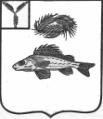 АДМИНИСТРАЦИЯДЕКАБРИСТСКОГО МУНИЦИПАЛЬНОГО ОБРАЗОВАНИЯЕРШОВСКОГО РАЙОНА САРАТОВСКОЙ ОБЛАСТИПОСТАНОВЛЕНИЕ№ 34									от 07 августа  2015 г.Об отмене постановления №26 от 23.06.2015 года «Об утверждении перечня мест с массовым пребыванием людейна территории Декабристского МОВ связи с отсутствием полномочий органов местного самоуправления поселений на принятия нормативно правовых актов в сфере антитеррористической защищенности, которые относятся к полномочиям органов местного самоуправления муниципальных районов, администрация Декабристского МОПОСТАНОВЛЯЕТ:Отменить постановление №26 от 23.06.2015 года «Об утверждении перечня мест с массовым пребыванием людей на территории Декабристского МО2. Данное постановление подлежит обнародованию и опубликованию в сети Интернет на официальном сайте Декабристского муниципального образования Ершовского района Саратовской области.3. Контроль за исполнением настоящего постановления оставляю за собой.4.   Постановление вступает в силу с момента опубликования. Глава администрацииДекабристского МО						В.А. Андрущенко